........................................................................			                           ……………………………..…………                (stempel firmowy zakładu pracy z nr REGON)                                                                                                                        (miejscowość i data)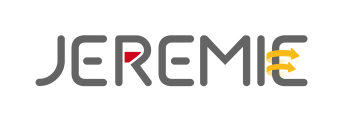 ZAŚWIADCZENIE O ZATRUDNIENIUImię i nazwisko:		….………………………………………………………………………………………………………………………………..Adres zamieszkania:	.…………………………………………………………………………………………………………………………………..			……………………………………………………………………………………………………………………………………Dowód osobisty:		….………………………………………………………………………………………………………………………………..                                            			   (seria, nr, data wydania, Organ Wydający)	Nr PESEL:		.…………………………………………………………………………………………………………………………………..Miejsce zatrudnienia:	.…………………………………………………………………………………………………………………………………..                                                            			  (nazwa, adres, telefon)	Zajmowane stanowisko:	.…………………………………………………………………………………………………………………………………Zaświadcza się, że pracownik jest zatrudniony od dnia ……………………………………….…….. na podstawie:umowy o pracę zawartej na czas nieokreślony,umowy o pracę zawartej na czas określony do dnia ………………..……………………………….……...…………………..umowy zlecenia,umowy o dzieło.Średni miesięczny dochód netto wyliczony z ostatnich 3 miesięcy, wynosi: ……..…………………………...................... zł słownie…………………………………..……………………………………………………………..…………………………………………………………. zł Wynagrodzenie powyższe:jest przelewane na rachunek bankowy Pracownika w banku ....................................................................nr rachunku .................................................................................................................................................jest wypłacane w formie gotówkowejnie jest obciążone na mocy wyroków sądowych lub innych tytułówjest obciążone na mocy …………………………………………………………………………………………………………….               						(wymienić tytuł) kwotą w wysokości …………………………………………………………………………...........................….zł miesięczniesłownie…………………………………..……………………………………………………………..………………………zł miesięcznie.Pracownikowi doręczono wypowiedzenia/e umowy o pracę		(TAK/NIE)*Pracownik doręczył wypowiedzenia/e umowy o pracę		(TAK/NIE)*W przypadku telefonicznego zapytania pracownika Agencji Rozwoju Regionalnego S.A. w Koninie, zakład pracy zobowiązuje się do potwierdzenia danych zawartych w niniejszym zaświadczeniu.......................................................				                   ....………….……………………………………………telefon kontaktowy zakładu pracy 					    podpis i stempel imienny                       Kierownika zakładu pracy lub osoby upoważnionejPracownik wyraża zgodę na telefoniczne sprawdzenie przez pracownika Agencji Rozwoju Regionalnego S.A.           w Koninie danych zawartych w niniejszym zaświadczeniu w zakładzie pracy Pracownika.             …………………………………………………..                                          								                (data i podpis Pracownika)Zaświadczenie jest ważne jeden miesiąc od daty wystawienia.*) niepotrzebne skreślić